Автолюбители Усть-Катавского городского округа продолжают садиться за руль в состоянии алкогольного опьянения, подвергая опасности себя и других участников дорожного движения. 
    В праздничные выходные сотрудниками ОГИБДД Отдела МВД России по Усть-Катавскому городскому округу  в ходе работы по надзору за дорожным движением выявлено 4 водителя, которые управляли автомобилем в состоянии опьянения.
          С 1 по 11 мая сотрудниками ГИБДД к административной ответственности привлечено 3 водителя за управление транспортным средством в состоянии опьянения. Автолюбители, будут подвергнуты наказанию в виде лишения права управления на срок от 1,5 до 2 лет и административному штрафу в размере 30 000 рублей.  Также, выявлен один водитель, который повторно сел за руль автомашины, находясь в состоянии опьянения. Он будет привлечен к уголовной ответственности в соответствии со статьей 264.1 Уголовного кодекса Российской Федерации. Максимальная санкция статьи предусматривает наказание в виде лишения свободы на срок до двух лет. Данные граждане, также привлечены к административной ответственности по статье 20.6.1 «Невыполнение правил поведения при чрезвычайной ситуации или угрозе ее возникновения». Дела переданы в суд.Сотрудники ОГИБДД Отдела МВД России по Усть-Катавскому городскому округу убедительно просят воздержаться от управления транспортными средствами в нетрезвом виде! Помните! Ваше здоровье и жизнь в Ваших руках! Если вы располагаете информацией о фактах управления транспортными средствами в состоянии опьянения, совершения иных грубых нарушений правил дорожного движения просим записать (запомнить) марку автомобиля, цвет, государственный номер, особые приметы и сообщить всю имеющуюся информацию по следующим телефонам:  телефон дежурной части: 8-(35167) 2-56-02 .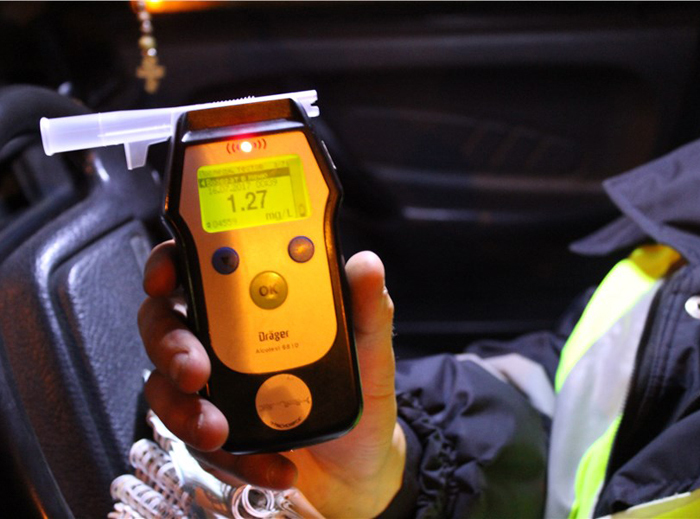 